FIT 1203 -FUNDAMENTAL INFORMATION TECHNOLOGIESFIT 1203 aims to provide an introduction to acquaint students with computers as tools of information processing and their applications. Students will be familiar with computer hardware, software and telecommunication devices, and will be able to make applications related to the word processor, spreadsheets, and databases. Students are expected to follow the learning resources, apply self-quizzes, and perform sample computer applications. 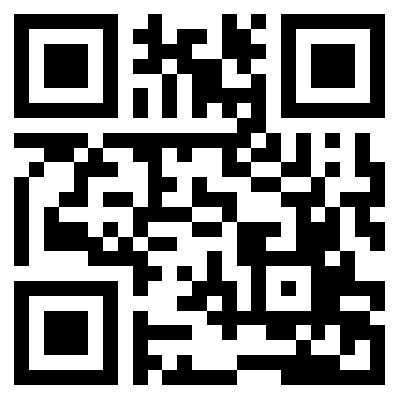 This course is managed through the distance learning platform provided by DEUZEM (http://oys.deu.edu.tr). DEUZEM will be able to access FIT1203 course page after registration process is finalized. 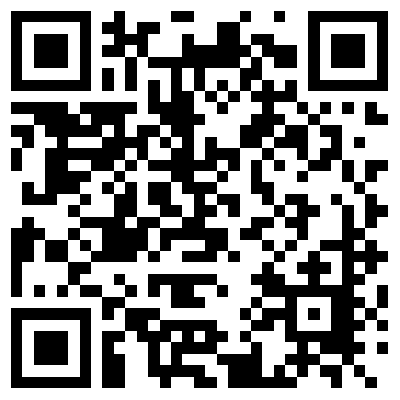 Course details are also published in DEU Information Package/Course Catalog.